Вычисление объемов тел с помощью принципа КавальериСайфутдинова Фирдауса Файзутдиновна, учитель математики МБОУ "Лицей №2  г. Мамадыш"       В отличие  от учебника «Геометрия, 10-11» авторов Л.С. Атанасян, В.Ф.Бутузов и др., где формулы объёмов пространственных тел выводятся с помощью определённого интеграла, в учебнике А.Г. Мордковича, И.М. Смирнова и др. «Математика,11» формулы для объёмов тел выводятся с помощью принципа Кавальери. Понятно, что интеграл является более тонким инструментом для исследования объёмов, чем принцип Кавальери. Тем не менее, использование принципа Кавальери обеспечивает изложение объёмов более упрощенным и легко воспринимаемым учащимися. Кроме того, технология укрупнения дидактических единиц позволяет с помощью данного принципа сразу вывести формулы объёмов для тел цилиндрической, конической конструкций и объёма шара.	                                           		Исходя из опыта апробации учебника   А.Г. Мордковича, И.М. Смирнова и др. «Математика,11» , хочу  поделиться с некоторыми методическими находками при изучении главы   " Объёмы тел". На этапе актуализации опорных знаний, предлагаю к четырём аксиомам    объёма добавить принцип Кавальери,  предложенный итальянским   математиком  Бонавентурой  Кавальери (1598-1647) и названный впоследствии его именем. Он заключается в следующем:  Если при пересечении двух тел  F  и ,  плоскостями, параллельными одной и той же плоскости α, в сечении всегда получаются фигуры,  площади которых находятся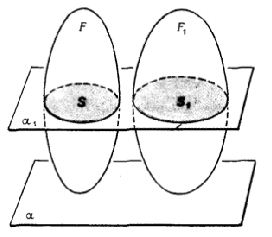 в постоянном отношении  λ (λ > 0):  S = λ ,то   объемы  этих   тел   находятся   в том же соотношении: V(F) = λ ();  или  если при пересечении двух тел F и  плоскостями, параллельными  одной и той же плоскости, в сечениях  получаются фигуры одинаковой площади,  то объёмы исходных тел равны. С помощью этого принципа вывести формулу для вычисления объема тел любой цилиндрической конструкции. 								Для этого разместим куб так, чтобы нижнее основание куба лежало	в плоскости нижнего основания цилиндрической конструкции, а верхнее основание куба лежало в плоскости верхнего основания цилиндрической конструкции. Высота цилиндрической конструкции равна H – длине ребра куба. Любая плоскость, параллельная основанию куба, пересекает куб по квадрату площадью H², а цилиндрическую  конструкцию по фигуре, равной основанию, площадью S.  отношение этих площадей для любого сечения равно  , поэтому  =  или  = , откуда следует, что  = HS.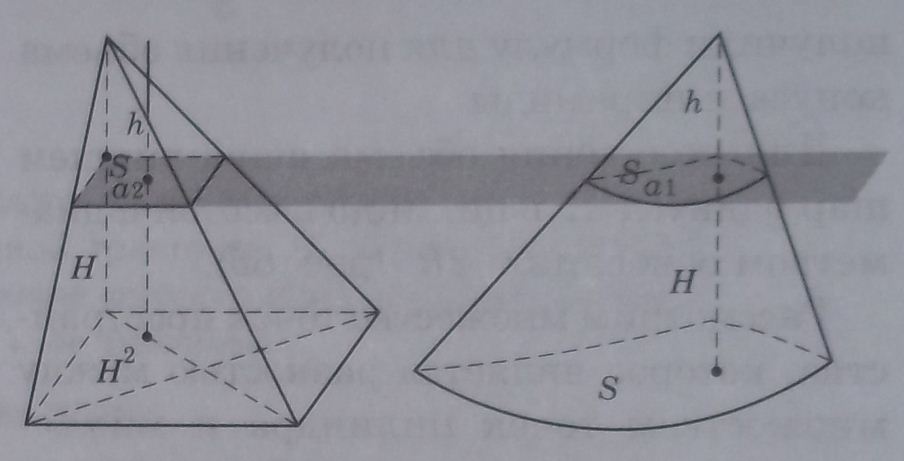 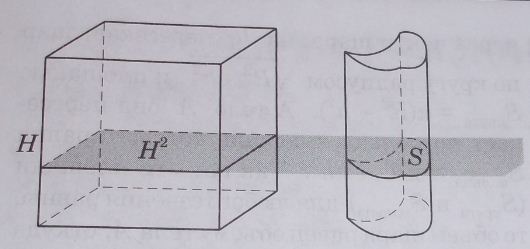 Итак,  = R²HДля получения объема конической конструкции, разобьем куб с ребром H на три равные пирамиды. Объем каждой из них равен  . В параллельных плоскостях  разместим пирамиду с ребром основания H и произвольную коническую поверхность. Пусть плоскость α пересекает два тела на высоте h  от вершин. Обозначим сечения конуса и пирамиды через ,  соответственно.  Так как отношения площадей подобных фигур относятся, как квадраты соответствующих сторон, то  =()² и   = ()²·,   = ()² и   = ()²·S. Мы видим, что отношение площадей двух сечений есть величина постоянная и не зависящая от выбора высоты секущей плоскости :   = . Согласно принципу Кавальери  = .Выразим из последнего соотношения   = HS.Итак,  =  R²H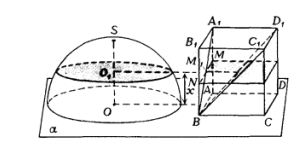 Для получения объема шара, рассмотрим полушар с центром в О и радиусом R. Продолжим плоскость α ограничивающего этот полушар большого круга и поместим на эту плоскость основанием куб с ребрами, равными R. Если мы отделим от этого куба четырехугольную пирамиду B, имеющую вершиной вершину B куба, а основанием – верхнее основание последнего, то получим некоторое тело, которое будем обозначать через . Пересечем оба тела некоторой плоскостью , параллельной плоскости α и отстоящей от α на расстоянии x (x<R). В сечении с полушаром эта плоскость дает круг, площадь которого равна  ( - ). В сечении же тела  той же плоскостью получается фигура, площадь которой равна  - . Откуда ясно, что условия принципа Кавальера выполнены. Следовательно:  = V() = ( - ) = ( - ) = . Объём шара в 2 раза больше.Итак,  =  	Для закрепления выведенных формул в конце урока можно предложить  практическую работу на вычисление объёмов тел цилиндрической, конической конструкций и объёма шара. Результаты вычислений можно оформить в виде следующей таблицы.ТелаКонструкцияФормула вычисления объёмаРезультаты вычисленияПризмацилиндрическаяV=S∙HЦилиндрцилиндрическаяV= R²HПараллелипипедцилиндрическаяV=S∙HПирамидаконическаяV= S∙HКонусконическаяV=R²HШаршаровая  V= 